COMUNICATO STAMPA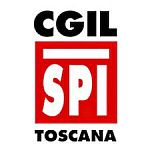 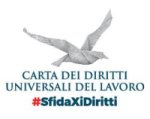 5 giugno giornata conclusiva del progetto dello Spi Cgil Toscana. Un lungo lavoro che ha visto confrontarsi 23 classi con il tema dei diritti, tema che i ragazzi hanno declinato in diversi modi.Firenze 02.06.2017.- Il 5 giugno a partire dalle ore 9, al Teatro Politeama di Poggibonsi (Siena), saranno presentati i lavori selezionati del progetto “A scuola di diritti” promosso dallo Spi Cgil regionale, che ha coinvolto circa 500 ragazzi delle scuole superiori di nove province della regione. Un lungo lavoro che ha visto confrontarsi 23 classi con il tema dei diritti, tema che i ragazzi hanno declinato in diversi modi.
Il percorso, indirizzato alle classi 2°, 3° e 4° delle scuole superiori di secondo grado della regione, ha come tutor Eleonora Pinzuti che, assieme a tutta l’equipe formativa dello Spi Cgil, ha incontrato i docenti per portare nelle classi il tema, spesso trascurato dai programmi scolastici, della conquista dei diritti dal secolo scorso ad oggi. Ciascuna classe ha lavorato su un argomento specifico, spaziando dalla guerra di Liberazione al ruolo della donna, ai diritti dei lavoratori e lavoratrici ai nuovi diritti sociali e civili, dal diritto allo studio alle libertà collettive e soggettive. L’intento era quello di far riflettere i e le più giovani, prossimi cittadini e cittadine, su questioni fondamendali come la dignità, il rapporto fra libertà e doveri, il ruolo della donna nella cultura e nel lavoro e l’azione del sindacato.
A ognuno dei lavori selezionati lo Spi Cgil Toscana assegnerà un contributo di 400 euro.
Programma Dopo l’introduzione della Segretaria generale dello Spi Cgil Toscana Daniela Cappelli e il saluto del sindaco di Poggibonsi Davide Bussagli, i referenti per l’evento Claudio Bicchielli (segreteria Spi Cgil Toscana) e Alessandra Salvato (responsabile del Coordinamento donne regionale) coordineranno la mattinata, che si concluderà con l’intervento della Segretaria nazionale dello Spi Cgil Lucia Rossi.Le classi che hanno partecipato al progetto e che saranno presenti il 5 giugno a Poggibonsi:
I.S.I. GARFAGNANA I.T.C.G. “L. Campadelli” di Lucca - classe IV° A - Relazioni Internazionali e Marketing
I.T.E. “Carlo Piaggia” di Viareggio - classe IV° BMI.TEC. 
I.TEC. “Niccolini” di Volterra – classi V° AP e V° CA
I.T.A.S. “Gambacorti” di Pisa – classe IV° G BioTecnologie Sanitarie
Liceo Scientifico “U. Dini” di Pisa – classe III° A
I.I.S. “G. Galilei” di Poppi – classe IV° A Liceo Scienze Umane
I.I.S. “G. Severini” di Cortona – classe IV° A
I. Omnicomprensivo “Marcelli” di Foiano della Chiana – classe IV° ITE
I.T.I.S. “G. Galilei” di Arezzo – classe II° L
IST. TEC. “Buzzi” di Prato – classe II° A
IST. TEC. “Buzzi” di Prato – classe I° A
IST. TEC. “Buzzi” di Prato – classe II° N
I.T.I. “Pacinotti” di Piombino – classi II° MEC e II° ELE
I.P.S.I.A. “A. Volta” di Piombino – classe II° A MAT
I.S.S. “Enriques” di Castelfiorentino – classe III° B GRAFICA
I.T.S. “Marchi” di Pescia – classe IV° A
Liceo Musicale “Fonteguerri” di Pistoia – classi III° e IV° MUSICALE
I.S.I.S. “Leopoldo II di Lorena” di Grosseto – classe IV° A SOCIO-SANITARIO
Liceo “San Giovanni Bosco” economico-sociale di Colle Val d’Elsa – classe II° C.P
Liceo “San Giovanni Bosco” di Colle Val d’Elsa – classe II° A
Liceo Classico “A. Volta” di Colle Val d’Elsa – classe IV° A